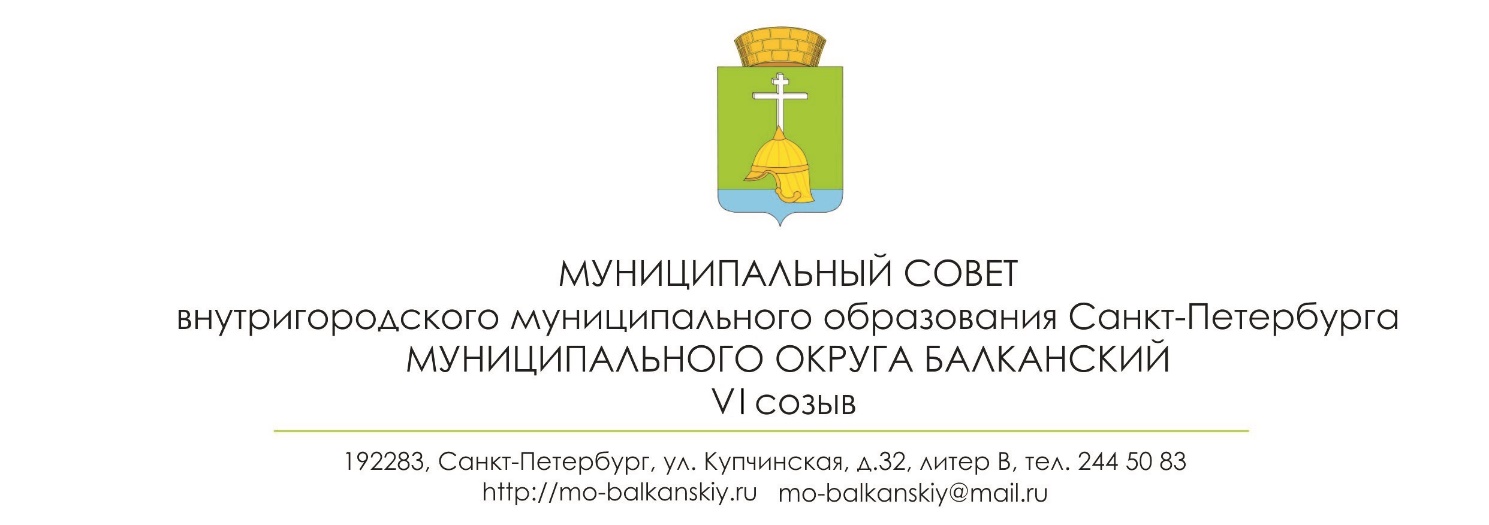 РЕШЕНИЕ«26» ноября 2019                                                                                      № 40«О стратегическом планировании во внутригородском муниципальном образовании Санкт-Петербурга муниципального округа Балканский» В соответствии с Федеральным законом от 28.06.2014г № 172-ФЗ «О стратегическом планировании в Российской Федерации» и Законом Санкт-Петербурга от 01.07.2015 г. № 396-75 «О стратегическом планировании в Санкт-Петербурге»1. Утвердить стратегию социально-экономического развития во внутригородском муниципальном образовании Санкт-Петербурга муниципального округа Балканский в соответствии с приложением № 1 к настоящему решению2. Контроль за выполнением решения возложить на Главу муниципального образования муниципального округа Балканский С.А. Лебедева.3. Настоящее решение вступает в силу с момента его официального опубликования (обнародования).Глава муниципального образования –председатель муниципального совета 	С.А. ЛебедевПриложение № 1к решению МС МО Балканский№ 40 от  «26» ноября 2019г.Порядок осуществления стратегического планирования во внутригородском муниципальном образовании Санкт-Петербурга муниципального округа БалканскийПредмет регулирования настоящего Порядка1.1.Настоящий Порядок в соответствии с Федеральным законом "О стратегическом планировании в Российской Федерации" (далее -Федеральный закон), законом Санкт­Петербурга «О стратегическом планировании в Санкт-Петербурге» (далее - Закон Санкт­Петербурга) определяет полномочия органов местного самоуправления МО Балканский  в сфере стратегического планирования в МО Балканский.Правовое регулирование стратегического планирования в МО Балканский2.1.Правовое регулирование стратегического планирования в МО Балканский (далее -стратегическое планирование) основывается на Конституции Российской Федерации и осуществляется в соответствии с федеральными конституционными законами, Федеральным законом, другими федеральными законами, а также принятыми в соответствии с ними нормативными правовыми актами Президента Российской Федерации, Правительства Российской Федерации, федеральных органов исполнительной власти, законами Санкт-Петербурга и другими нормативными правовыми актами Санкт­Петербурга, муниципальными нормативными правовыми актами МО Балканский.Основные понятия, используемые в настоящем Порядке3.1.Основные понятия, используемые в настоящем Порядке, применяются в значениях, определенных Федеральным законом и Законом Санкт-Петербурга. 4.  Полномочия муниципального совета МО Балканский в сфере     стратегического планированияК полномочиям Муниципального совета МО Балканский в сфере стратегического планирования относятся: 4.1 установление порядка осуществления стратегического планирования; 4.2 утверждение документов стратегического планирования МО Балканский, утверждение которых относится к полномочиям МО Балканский; 4.3 определение порядка осуществления мониторинга и контроля реализации документов стратегического планирования МО Балканский; 4.4 иные полномочия в сфере стратегического планирования, предусмотренные действующим законодательством и не отнесенные в соответствии с Федеральным законом, другими федеральными законами, нормативными правовыми актами Президента Российской Федерации, Правительства Российской Федерации и законами Санкт­Петербурга к полномочиям исполнительных органов местного самоуправления МО Балканский. Полномочия Местной администрации МО Балканский в сфере стратегического планированияК полномочиям Местной администрации МО Балканский в сфере стратегического планирования относятся: 5.1 определение приоритетов социально-экономической политики МО Балканский, среднесрочных целей и задач социально-экономического развития МО Балканский, согласованных с приоритетами и целями социально-экономического развития Российской Федерации; 5.2 установление требований к содержанию документов стратегического планирования МО Балканский, относящихся к полномочиям Местной администрации МО Балканский, определение порядка их разработки и корректировки; 5.3 разработка и утверждение (одобрение) документов стратегического планирования МО Балканский, относящихся к полномочиям Местной администрации МО Балканский; 5.4 обеспечение согласованности и сбалансированности документов стратегического планирования МО Балканский; 5.5 иные полномочия в сфере стратегического планирования, отнесенные к полномочиям Местной администрации МО Балканский в соответствии с Федеральным законом, другими федеральными законами, нормативными правовыми актами Президента Российской Федерации, Правительства Российской Федерации, законами Санкт­Петербурга и решениями Муниципального совета МО Балканский.6. Участники стратегического планированияУчастниками стратегического планирования являются: 6.1 Муниципальный совет МО Балканский; 6.2 Глава МО Балканский; 6.3 Местная администрация МО Балканский; 6.4 Контрольно-счетная палата Санкт-Петербурга; 6.5 муниципальные организации в случаях, предусмотренных муниципальными нормативными правовыми актами МО Балканский.7. Документы стратегического планирования МО Балканский7.1 Документы стратегического планирования МО Балканский разрабатываются в рамках целеполагания, прогнозирования, планирования и программирования социально­экономического развития МО Балканский.7.2 К документам стратегического планирования МО Балканский, разрабатываемым в рамках целеполагания, относится стратегия социально-экономического развития МО Балканский (далее - стратегия МО  Балканский ).7.3 К документам стратегического планирования МО Балканский, разрабатываемым в рамках прогнозирования социально-экономического развития МО Балканский, относятся: 7.3.1 прогноз социально-экономического развития МО Балканский на среднесрочный период; 7.3.2 бюджетный прогноз МО Балканский на среднесрочный период; 7.4 К документам стратегического планирования МО Балканский, разрабатываемым в рамках планирования и программирования социально-экономического развития МО Балканский, относятся: 7.4.1 план мероприятий по реализации стратегии социально-экономического развития МО Балканский;7.4.2 ведомственные целевые программы МО Балканский.8. Стратегия МО Балканский8.1 Стратегия МО Балканский разрабатывается на период, не превышающий период, на который разрабатывается прогноз социально-экономического развития МО Балканский на среднесрочный период, в целях определения приоритетов, целей и задач социально ­ экономического развития МО Балканский, согласованных с приоритетами и целями социально-экономического развития Российской Федерации. 8.2 Стратегия МО Балканский разрабатывается на основе решений Муниципального совета МО Балканский, правовых актов Главы МО Балканский, Местной администрации МО Балканский с учетом других документов стратегического планирования МО Балканский. Стратегия МО Балканский разрабатывается с учетом сведений о реализации ранее утвержденных документов стратегического планирования МО Балканский. 8.3 Стратегия МО Балканский содержит: 8.3.1 оценку достигнутых целей социально-экономического развития МО Балканский, оценку выполнения ранее утвержденных стратегий МО Балканский, достижения отдельных целей социально-экономического развития МО Балканский; прогнозов технического прогресса, социальных, экономических и экологических изменений;8.3.2 ожидаемые результаты реализации стратегии МО Балканский; 8.3.3 оценку финансовых ресурсов, необходимых для реализации стратегии МО Балканский; 8.3.4 информацию о ведомственных целевых программах МО Балканский, утверждаемых в целях реализации стратегии МО Балканский. 8.4 Стратегия МО Балканский утверждается и корректируется решением муниципального совета МО Балканский. Проект решения муниципального совета МО Балканский о стратегии МО Балканский ( о корректировке стратегии МО Балканский, о внесении изменений в стратегию МО Балканский) разрабатывается Местной администрацией МО Балканский и вносится на рассмотрение муниципального совета МО Балканский вместе с замечаниями и предложениями, поступившими при общественном обсуждении указанного проекта решения. Проект решения Муниципального совета о стратегии МО Балканский (о корректировке стратегии МО Балканский, о внесении изменений в стратегию МО Балканский) не может быть внесен в Муниципальный совет МО Балканский в первоочередном порядке. 8.5 Стратегия МО Балканский является основой для разработки ведомственных целевых программ МО Балканский и плана мероприятий по реализации стратегии социально­экономического развития МО Балканский.9.Прогноз социально-экономического развития МО Балканский на среднесрочный период9.1 Прогноз социально-экономического развития МО Балканский на среднесрочный период разрабатывается ежегодно в соответствии с решением муниципального совета МО Балканский от 24.11.2015г № 30 «Об утверждении Положения о бюджетном процессе во внутригородском  муниципальном образовании Санкт-Петербурга муниципального округа Балканский»  на основе прогноза социально-экономического развития Российской Федерации на среднесрочный период, стратегии Санкт-Петербурга с учетом основных направлений бюджетной и налоговой политики Санкт-Петербурга. 9.2 Прогноз социально-экономического развития МО Балканский на среднесрочный период одобряется Местной администрацией МО Балканский. 9.3 Порядок разработки, корректировки и дополнительные к установленным Федеральным законом требования к содержанию прогноза социально-экономического развития МО Балканский на среднесрочный период устанавливаются Местной администрацией МО Балканский.9.4 Прогноз социально-экономического развития МО Балканский на среднесрочный период содержит целевые показатели прогноза социально-экономического развития МО Балканский на среднесрочный период, включая количественные показатели и качественные характеристики социально-экономического развития. 10. Бюджетный прогноз МО Балканский на среднесрочный периодБюджетный прогноз МО Балканский на среднесрочный период разрабатывается в соответствии с Бюджетным кодексом Российской Федерации и решением муниципального совета МО Балканский 24.11.2015г № 30 «Об утверждении Положения о бюджетном процессе во внутригородском  муниципальном образовании Санкт-Петербурга муниципального округа Балканский».11. План мероприятий по реализации стратегии социально-экономического развития МО Балканский11.1 План мероприятий по реализации стратегии социально-экономического развития МО Балканский разрабатывается на основе положений стратегии МО Балканский на период реализации стратегии МО Балканский с учетом основных направлений деятельности Правительства Российской Федерации и Правительства Санкт-Петербурга. 11.2 Порядок разработки, корректировки и дополнительные к установленным Федеральным законом требования к содержанию плана мероприятий по реализации стратегии социально-экономического развития МО Балканский устанавливаются Местной администрацией МО Балканский. 11.3 План мероприятий по реализации стратегии социально-экономического развития МО Балканский утверждается Местной администрацией МО Балканский.12. Мониторинг и контроль реализации документов стратегического планирования МО Балканский   12.1 Мониторинг и контроль реализации документов стратегического планирования МО Балканский в сфере социально-экономического развития осуществляет Местная администрация МО Балканский. 12.2 По итогам мониторинга документов стратегического планирования МО Балканский  в сфере социально-экономического развития, Местная администрация МО Балканский представляет в Муниципальный совет МО Балканский ежегодный отчет о результатах деятельности Местной администрации МО Балканский и сводный годовой доклад о ходе реализации и об оценке эффективности муниципальных программ МО Балканский в сроки в соответствии с решением Муниципального совета МО Балканский от 24.11.2015г № 30 «Об утверждении Положения о бюджетном процессе во внутригородском  муниципальном образовании Санкт-Петербурга муниципального округа Балканский».  12.3 Ежегодный отчет о результатах деятельности Местной администрации  МО Балканский и сводный годовой доклад о ходе реализации и об оценке эффективности муниципальных программ МО Балканский подлежат размещению на официальном сайте МО Балканский и общедоступном информационном ресурсе стратегического планирования в информационно-телекоммуникационной сети "Интернет".13. Реализация документов стратегического планирования МО Балканский13.1 Реализация стратегии МО Балканский осуществляется путем разработки плана мероприятий по реализации стратегии социально-экономического развития МО Балканский. Положения стратегии МО Балканский детализируются в ведомственных целевых программах МО Балканский с учетом необходимости ресурсного обеспечения, в том числе определенного в соответствии с бюджетным прогнозом Российской Федерации на долгосрочный период, бюджетным прогнозом Санкт-Петербурга на долгосрочный период и бюджетным прогнозом МО Балканский. 13.2 Комплексы мероприятий по реализации основных положений стратегии МО Балканский и перечень ведомственных целевых программ МО Балканский включаются в план мероприятий по реализации стратегии социально-экономического развития МО Балканский. 14.3 Местная администрация МО Балканский готовит ежегодный отчет о ходе исполнения плана мероприятий по реализации стратегии социально-экономического развития МО Балканский и направляет его в Муниципальный совет МО Балканский в сроки в соответствии с решением Муниципального совета МО Балканский  от  24.11.2015г № 30 «Об утверждении Положения о бюджетном процессе во внутригородском  муниципальном образовании Санкт-Петербурга муниципального округа Балканский». 